Домашнее задание для 4 ДОП, от 30.09.23.Обращение и разрешение D7. Письменно построить в тетради D7 с обращениями  и разрешениями в тональностях A-dur, Es-dur.Схема разрешения:IV - IIIII - IVII - IV - (I) V Пример в C-dur: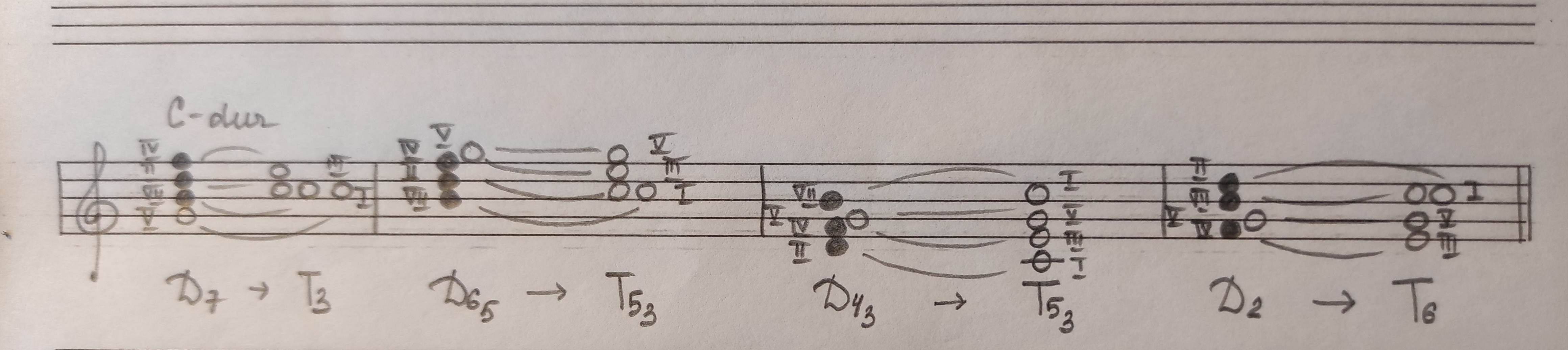 * Не забудьте поставить ключевые знаки! Калмыков и Фридкин,"Сольфеджио. Одноголосие"Номер 334 (разбор):Читать ритм с дирижированием;Читать ноты с дирижированием. 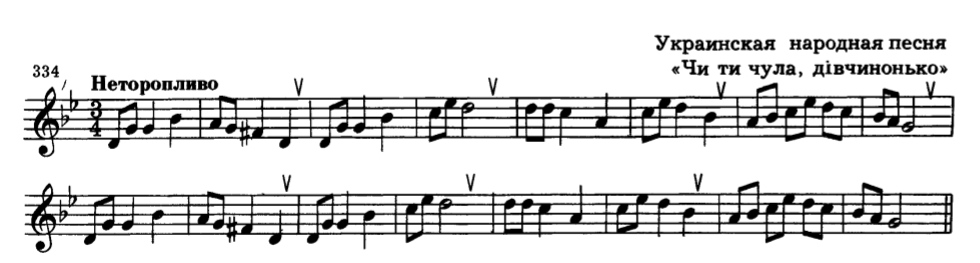 